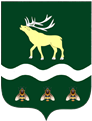 ГЛАВА ЯКОВЛЕВСКОГО МУНИЦИПАЛЬНОГО РАЙОНАПРИМОРСКОГО КРАЯПОСТАНОВЛЕНИЕО назначении публичных слушаний по проекту внесения изменений в Генеральный план Яблоновского сельского поселения, входящего в состав Яковлевского муниципального  района	Руководствуясь положениями ст. 9,24,25 Градостроительного кодекса Российской федерации, ст. 14, 15, 48 Федерального закона от 06.10.2003 № 131-ФЗ «Об общих принципах организации местного самоуправления в Российской Федерации»,  приказа МинРегРазвития РФ от 07.12.2016г. №793 «Об утверждении требований к описанию и отображению в документах территориального планирования объектов федерального значения, объектов регионального значения, объектов местного значения», Уставом Яковлевского муниципального района, в целях приведения документов территориального планирования и градостроительного зонирования Яковлевского муниципального района в соответствие с федеральным законодательством, исходя   из  социальных, экономических, экологических и иных  факторов  для обеспечения   устойчивого   развития   территории,   развития   инженерной, транспортной   и  социальной  инфраструктур,  обеспечения  учета  интересов граждан  и  их  объединений в Яковлевском муниципальном районеПОСТАНОВЛЯЮ:Назначить публичные слушания по вопросу:Внесение изменения в Генеральный план Яблоновского сельского поселения, входящего в состав Яковлевского муниципального района.Собрание участников публичных слушаний провести:17 апреля 2023 года, в 15:00 часов;Место проведения: в здании Администрации Яблоновского сельского поселения, по адресу: Приморский край, с. Яблоновка, ул. Партизанская, д. 11.Определить отдел архитектуры и градостроительства Администрации Яковлевского муниципального района ответственным за организацию и проведение публичных слушаний.  4. И.о. начальника отдела архитектуры (Ралдугина Ю.С.) Администрации Яковлевского муниципального района:4.1. Обеспечить публикацию оповещения о проведении публичных слушаний (приложение № 1)  в газете «Сельский Труженик» и на официальном сайте Администрации Яковлевского муниципального района не позднее, чем за 7 дней до дня размещения на официальном сайте проекта, подлежащего рассмотрению на публичных слушаниях. 4.2. Обеспечить размещение данного постановления и приложений к нему на официальном сайте Администрации Яковлевского муниципального района.5. Контроль исполнения настоящего постановления оставляю за собой.Глава района - глава АдминистрацииЯковлевского муниципального района                                           А.А. Коренчук   отс. Яковлевка№         -пг